Okuyorum Haritamı Boyuyorum Kitap Okuma Kampanyası 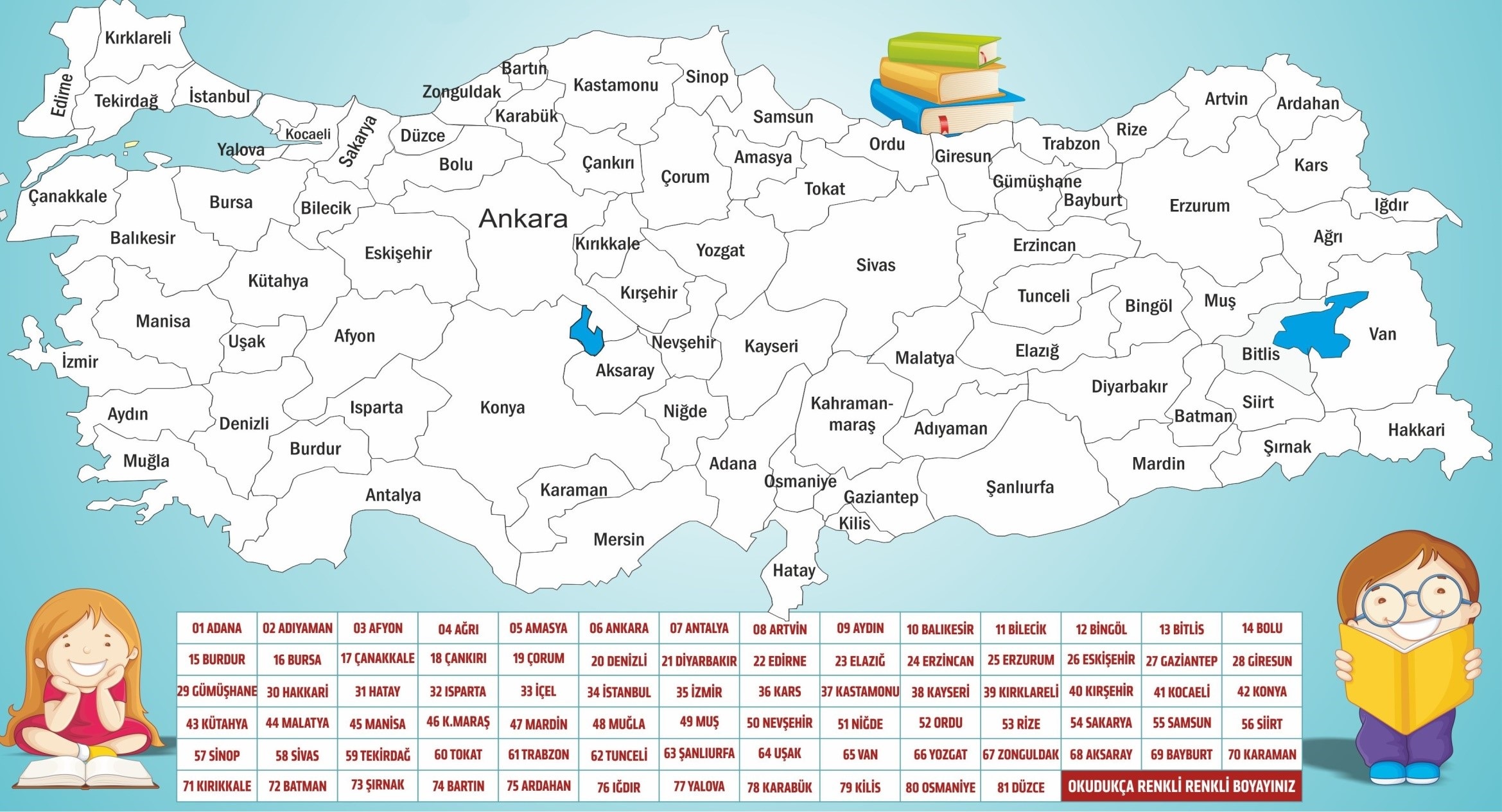 ADI SOYADI: